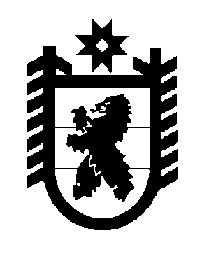 Российская Федерация Республика Карелия    ПРАВИТЕЛЬСТВО РЕСПУБЛИКИ КАРЕЛИЯРАСПОРЯЖЕНИЕот 11 сентября 2014 года № 554р-Пг. Петрозаводск Внести в План мероприятий по подготовке и проведению празднования Дня Республики Карелия в 2014 году, утвержденный распоряжением Правительства Республики Карелия от 26 февраля 
2014 года № 97р-П, с изменениями, внесенными распоряжениями Правительства Республики Карелия от 21 июля 2014 года № 453р-П, 
от 6 августа 2014 года № 484р-П, следующие изменения:1) пункт 11 изложить в следующей редакции:2) дополнить пунктами 20.9-20.11 следующего содержания:           ГлаваРеспублики Карелия                                                         А.П. Худилайнен«11.Строительство школьной котельной в пос. Кяппесельгадо 30 сентября 2014 годаадминистрация Кондопожского муниципального района 
(по согласованию) »;«20.9.Замена аварийного участ-ка теплотрассы на сетях муниципального общеоб-разовательного учрежде-ния Кяппесельгской средней общеобразо-вательной школы Кон-допожского муниципаль-ного района Республики Карелиядо 31 декабря 2014 годаадминистрация Кондопожского муниципального района 
(по согласованию) 20.10.Приобретение четырех мотопомп для п. Кед-розеро, п. Новый Поселек, д. Илемсельга, д. Станция Лижмадо 31 декабря 2014 годаадминистрация Кедрозерского сельского посе-ления 
(по согласованию)20.11.Приобретение и уста-новка детской площадки 
в п. Гирвасдо 31 декабря 2014 годаадминистрация Гирвасского сель-ского поселения 
(по согласованию)».